    桃園市進出口商業同業公會 函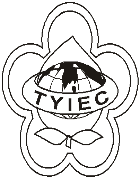          Taoyuan Importers & Exporters Chamber of Commerce桃園市桃園區春日路1235之2號3F           TEL:886-3-316-4346   886-3-325-3781   FAX:886-3-355-9651                ie325@ms19.hinet.net     www.taoyuanproduct.org	受 文 者：各會員 發文日期：中華民國108年7月4日發文字號：桃貿豐字第19077號附    件：隨文主    旨：財團法人中華民國全國中小企業總會辦理經濟          部中小企業處「推動中小企業跨域創新國際化          加值計畫-中小企業跨域創新國際化商情分享會」(泰國印尼場)宣傳DM，敬請各相關會員廠商踴躍報名參加。說     明：一、依據財團法人中華民國全國中小企業總               會育秘字第1081000060號函辦理。           二、為協助中小企業順利前進東南亞市場，有效對接海外商機，該會謹訂於108年7月18日(週四)，假台灣國家婦女館大會議室舉辦「中小企業跨域創新國際化商情分享會-泰國印尼場」活動，串聯泰國、   印尼市場，協助台灣企業順利跨進東南亞。           三、該活動全程免費，詳細內容如網址:               http://reurl.cc/LzzXe，活動名額有限，               額滿為止，欲參加者請盡速填寫線上報名表，報名網址:https://reurl.cc/GQ61D               四、該案聯絡人:中華民國全國中小企業總會               02-2366-0812#266尹先生#437謝小姐。      理事長  簡 文 豐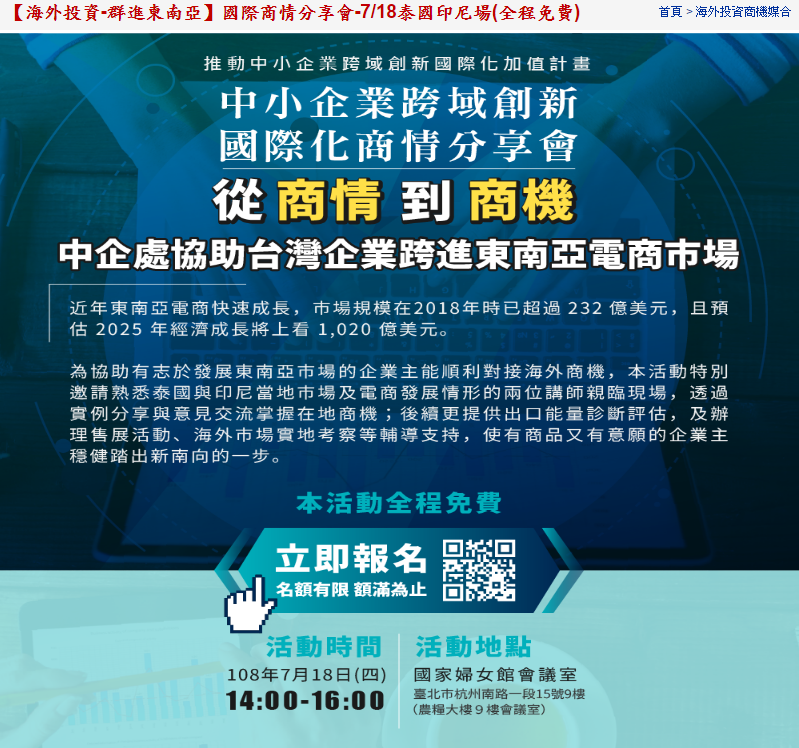 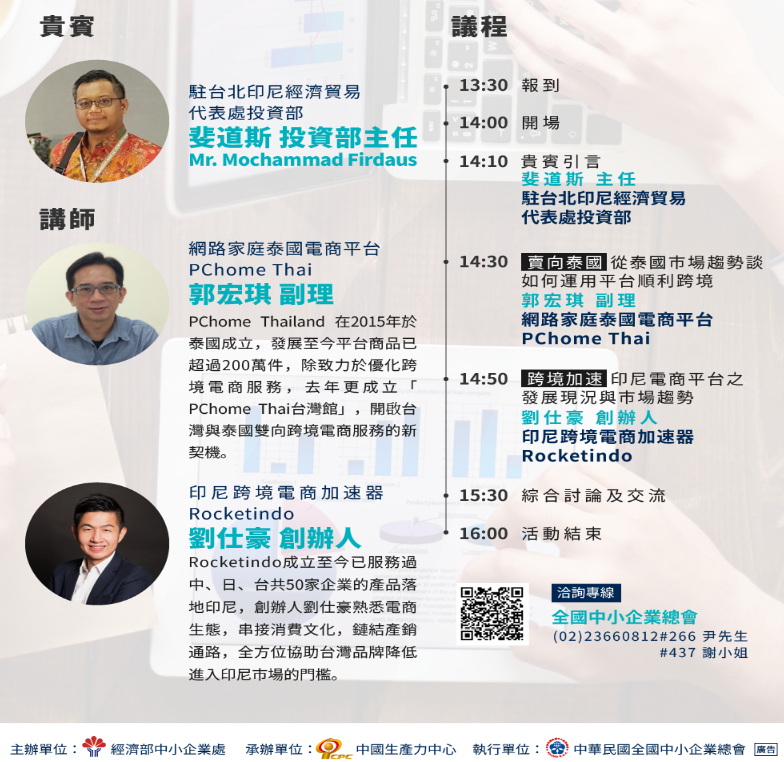 